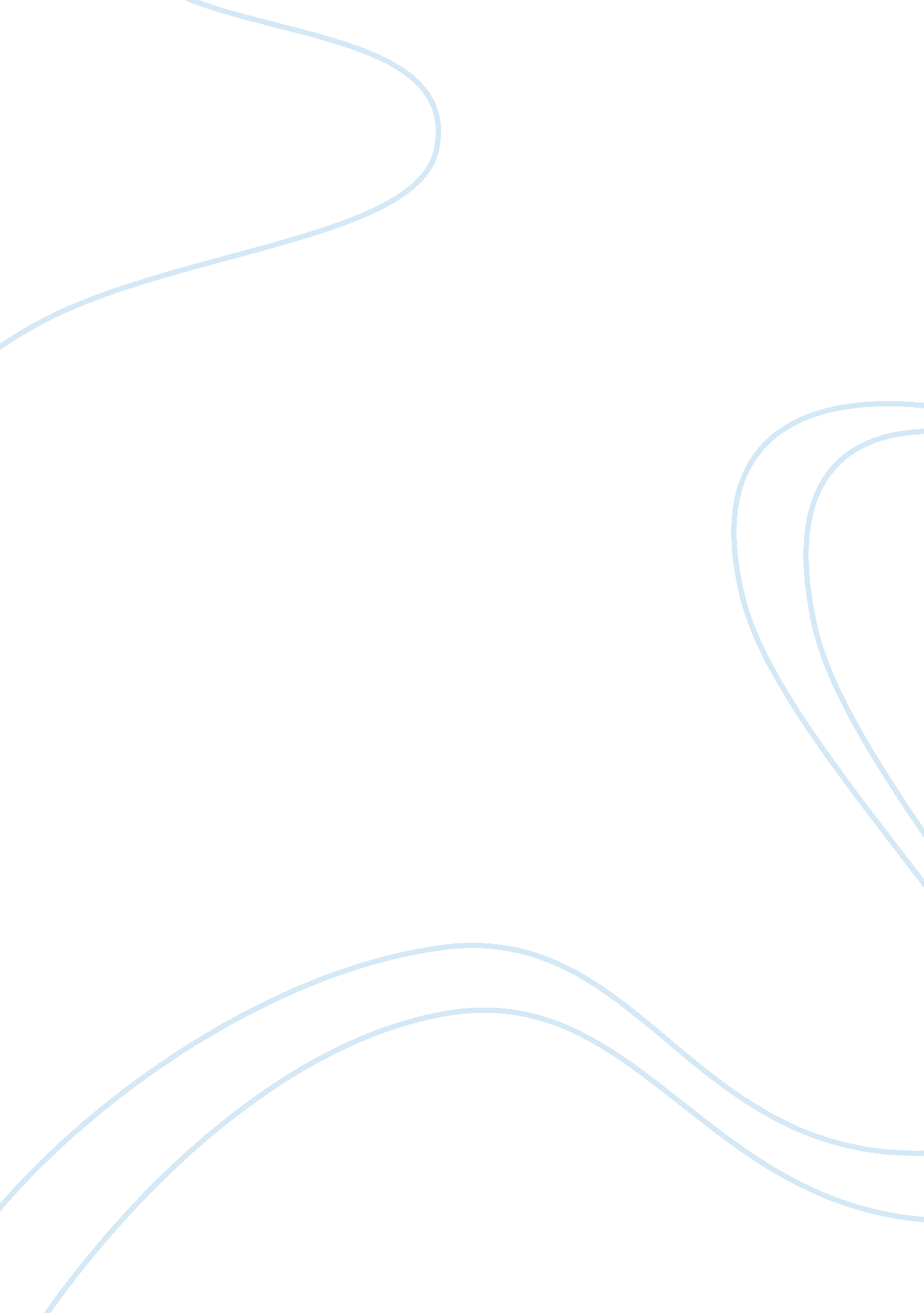 Cry the beloved country characters places plot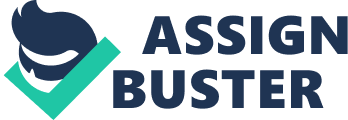 Stephan Kumalo-main character 
-priest in search of his son 
-discovers his son has been in trouble and is trying to help himJohn Kumalo" the voice" 
-Stephan's brother 
-has the power of influence over the people 
-government is afraid of him 
-only goes so far when he is influencing people-is passionate about what he says but he likes the attention and power he gets from it more 
-rather would risk getting his nephew hanged then admit that his son was involved in the murder of Arthur Jarvis 
-afraid of ruining his reputationGertrude-Stephan's sister 
-Went to Johannesburg to look for her husband who went to the mines 
-became a prostitute 
-sold alcohol 
-has a young son 
-has left to " become a nun" (we don't really think that she has)Arthur Jarvis-The white man that was killed by Absolam 
-Believed in helping educate and helping natives 
-Respected highly in Abraham Lincoln 
-His work that he was writing before he died influenced his father a great deal after he had diedJames Jarvis-Arthur's father 
-starts to know his son more after he has died 
-gives 1000 pounds to start a fund to help what his son had been doing before he died in his son's name 
-hires young demonstrator to help out NdocheniDubula" the heart" 
-organized the bus boycottMsimangu-is becoming a monk 
-does sermons for the blind 
-accompanies Stephan Kumalo in search of his son 
-gave all his money to Stephan when he becomes a monkMrs. Lithebe-invited Stephan, Gertrude, and Absolam's fiance to stay with her 
-wanted Gertrude to join nunnery 
-acted like a mother to Absolam's wifeMrs. Mkize-saw Absolam bring stolen goods into her home 
-more aware of the trouble she would be inFather Vincent-" the rosy-cheeked priest" 
-counsels Stephan when he is broken-hearted " fear is a journey, but at least sorrow is an arriving" Mr. Carmicheal-lawyer for Absolam 
-" lawyer of God" (doesn't charge anything)Absolam Kumalo-murdered Arthur Jarvis 
-did it because he was scared and it was an accident 
-claims guilty to culpable homicide 
-gets sentenced to hangingAbsolam's wife-pregnant 
-16 
-marries Absolam 
-doesn't laugh carelessly anymore 
-takes care of Gertrude's son 
-3 husbandsMatthew KOne of Absolam's friends at the trial who got off not guiltyJohannes Pafuri-Absolam's friend from the trial 
-not guilty 
-hit the servant with the bar 
-eye twitchRichard Mpiring-Servant who got hit with the barMary Jarvis-Arthur Jarvis's wifeMr. HarrisonMary Jarvis's dadThe HarrisonsMary Jarvis's familySibeko-From the very beginning of the story at the train station, Stephan meets his friend and he asks him to check on his friend Sibeko's daughter who is in JohannasburgThe Bishop-comes to the church to preform conformation on the children 
-tries to convince Stephan to leave the village because the man who his son had been murdered by his son will be his new neighbor (Jarvis) 
-tells him to go somewhere where no one knows his past and no one will spread rumors about himThe Chief-chief running the tribe 
-not doing a very good job of it 
-Stephan went to him and talked to him about promoting farming and the importance of the town in schools 
-referred to as " the white man's dog" because he listens only to his white associates who tell him what to doThe Small White Boy-boy who comes to the town 
-learns Zulu with Kumalo 
-tells Jarvis to bring milk to the children of the town 
-" brings light" to the townNapolean Letsitsiman who has come to the village to teach the people farming (hired by James Jarvis)John Harrison-Mary Jarvis's brother 
-was working with Arthur Jarvis before he died 
-was the one given 1000 pounds to The Arthur Jarvis fundPeter-the name of Absolam's child if he has a son 
-biblical reference: starting over, a new beginning, a kind of repent for what he had done for Stephan 
-(relates to Peter in the bible)What characters are some examples of Christ Figures in the story?-Stephan: tried to save his son, tried to save Gertrude and her son... 
-Arthur Jarvis: " resurrecting" Ndocheni and the tribe, brought milk for the children, had an epiphany after his son had died... 
-Msimangu: Gives all his money to Stephan when he becomes a monk, helps Stephan " when he was lost", writes to Stephan at the beginning... What is an epiphany? A sudden realization or thoughtWhat were the three themes of the book officially stated in the text?-Decay of tribal culture: mining, people leaving village, chief not doing his job, drought affecting farming... 
-Poverty of the Reserves: refers to both the land, people, economy, and their resources... 
-Flight of People in Crowded Urban Settings: people moving to Johannasburg instead of staying in the village, caused poverty, shantytowns, shady people, unfair mining conditions... What does the 'titihoya' bird symbolize? Rebirth, Goodness, life... 
economical separation too: lush grass vs drought and bad soil in the beginningNdotsheniVillage in which Stephan has livedMargret Jarvis (Mary)James Jarvis's wife, is sick and frail beforehand and diesWhat is an intercalary chapter? A chapter from another person's point of view or at a different point in time that explains more about the story and background information ONCRY THE BELOVED COUNTRY CHARACTERS/PLACES/PLOT SPECIFICALLY FOR YOUFOR ONLY$13. 90/PAGEOrder Now 